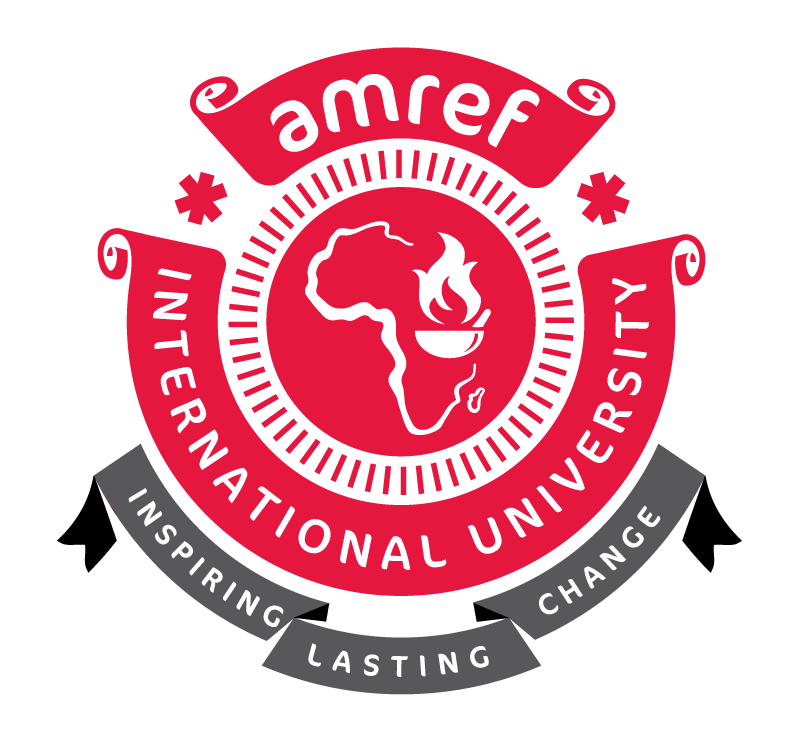 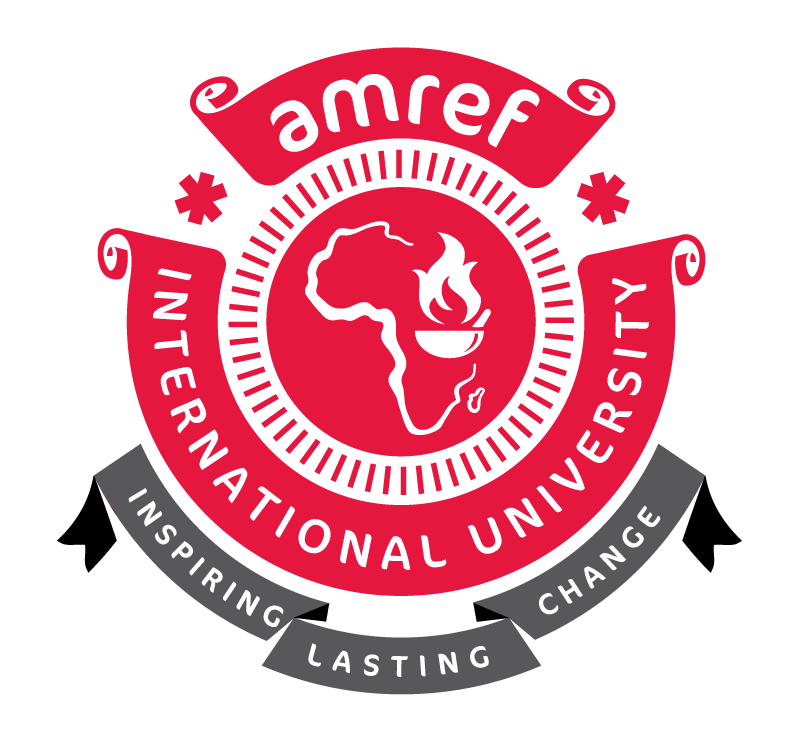 THE VICE CHANCELLOR’S SCHOLARSHIP FUNDThe Vice Chancellor’s Scholarship fund was initiated by the Amref International University Management Board (UMB) to enable deserving students in financial need achieve their academic goals.The fund has been established in recognition that many of us benefitted from the goodwill and support of others.  Members of the UMB take pride in their accomplishments and wish to Inspire Lasting Change by giving back to society.The UMB welcomes sponsors and well wishers who may choose to support students in general or of gender, programme of study or any other description.  Any amount you give will make a big difference to a needy student.Kindly send your donations to MPESA paybill number 000555 to account “scholarship fund”. Then forward the confirmation message to 0722510501.For more information on how you may participate please contact the UMB through email amiuvc@amref.ac.ke